Maltalingua English Language School — language school in Malta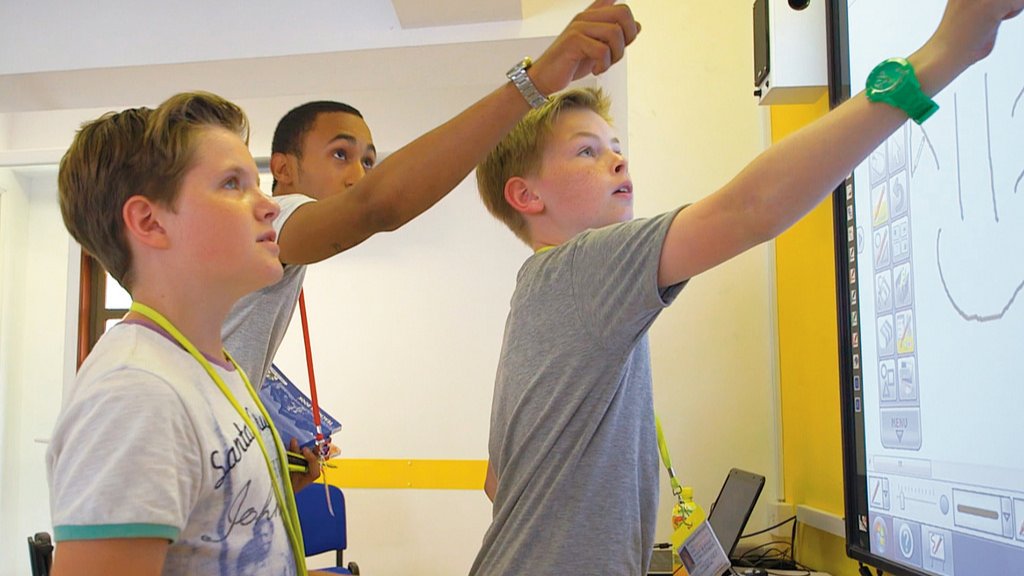 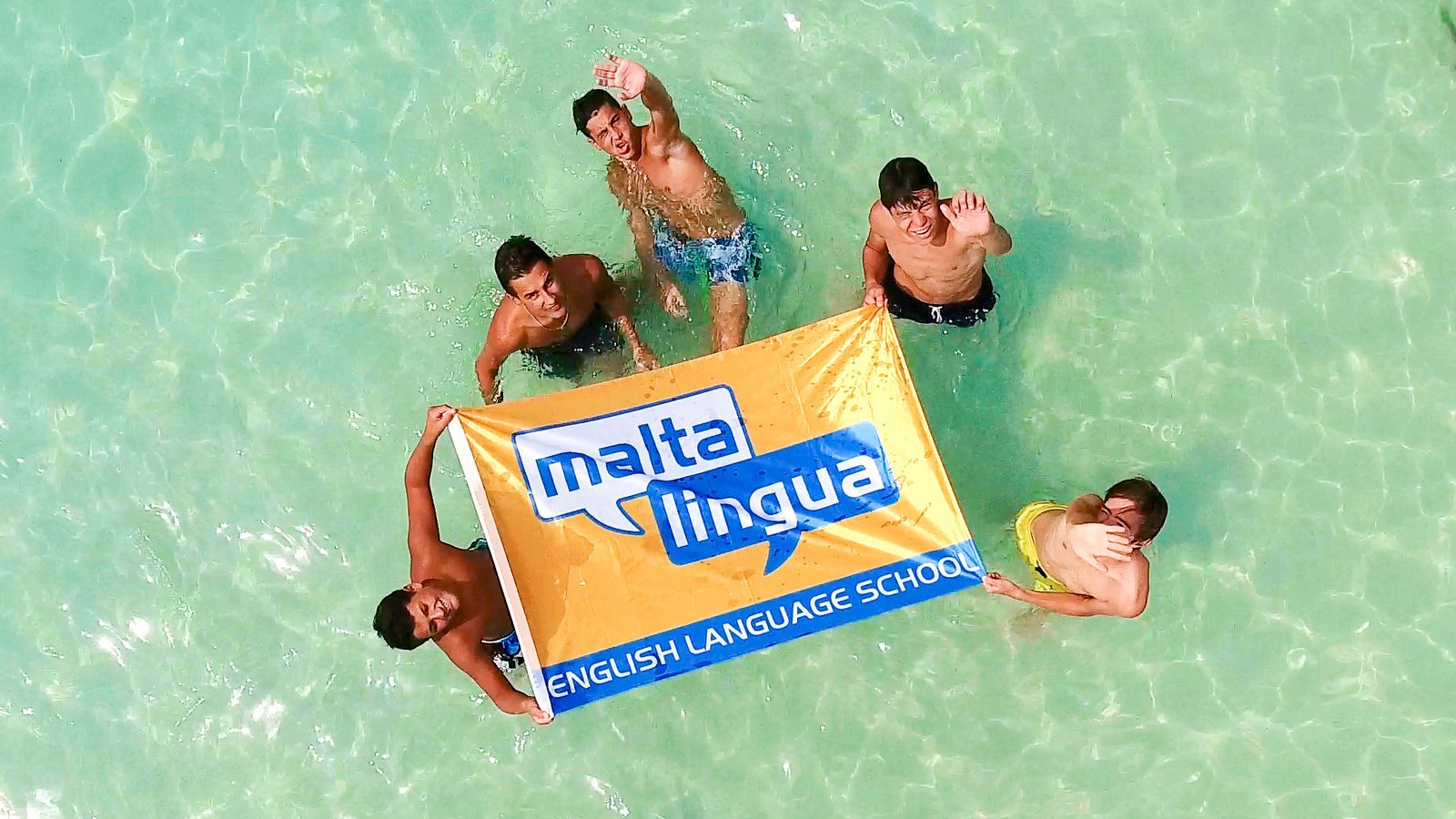 St Julian's, Мальта, from  to  ageDescriptionWhy choose this programInfrastructureSport infrastructureHobbies and clubsWhat else included in the program priceRecommended arrival cityLuqaSample timetableFor booking please go to www.travelclass.org Course intensity15AccommodationResidenceRoom typeTwinBathroom facilitiesEn-suiteMealsBreakfast, Lunch and DinnerExcursions per week5Weekday excursions3Full day excursions2MorningAfternoonEveningDay 1English Lessons (4 per day)Valletta Tour & 5D ExperienceWelcome BBQDay 2English Lessons (4 per day)BowlingGames NightDay 3English Lessons (4 per day)Maltalingua Beach ClubInternational Junior Student PartyDay 4English Lessons (4 per day)Sliema ShoppingGo-KartingDay 5English Lessons (4 per day)Golden BayRiviera Beach By NightDay 6Daytrip to CominoFarewell PartyFarewell PartyDay 7Recommended Transfer DayGozo TourGozo Tour